CONSULTA DE VIABILIDADEREQUERENTERESPONSÁVEL PELO EMPREENDIMENTO RESPONSÁVEL TÉCNICO (se houver)DADOS DO IMÓVELDADOS DO EMPREENDIMENTODOCUMENTAÇÃO DESCRIÇÃO DO EMPREENDIMENTO E CONSIDERAÇÕESDeclaro ainda que todas as informações apresentadas são verdadeiras e declaro estar ciente de que a falsidade das informações ou documentos aqui apresentados, inclusive a omissão de informações, configura crime previsto no Artigo 299 do Código Penal, passível de apuração na forma da Lei.ANEXO: MODELO CROQUI DE SITUAÇÃONome:Nome:CPF:Telefone(s):E-mail:E-mail:Empresa:Empresa:CNPJ:Representante legal:Representante legal:Representante legal:Telefone(s):E-mail:E-mail:Nome:CPF: CPF: CREA/CAU:Telefone(s):E-mail:E-mail:E-mail:Empresa:Empresa:CNPJ:CNPJ:Nome do Empreendimento:Nome do Empreendimento:Inscrição Imobiliária:Inscrição Imobiliária:Endereço:Endereço:Endereço:Endereço:Complemento:Complemento:Complemento:Bairro:Coordenadas geográficas (latitude/longitude) ou coordenadas planas (UTM) do parcelamento: Coordenadas geográficas (latitude/longitude) ou coordenadas planas (UTM) do parcelamento: Coordenadas geográficas (latitude/longitude) ou coordenadas planas (UTM) do parcelamento: Coordenadas geográficas (latitude/longitude) ou coordenadas planas (UTM) do parcelamento: Lat.:        °        '       "S    Long.:       °       '       "OTIPO DO EMPREENDIMENTOTIPO DO EMPREENDIMENTOTIPO DO EMPREENDIMENTOTIPO DO EMPREENDIMENTO☐ Condomínio Horizontal☐ Condomínio Vertical☐ Condomínio Vertical☐ Outro:☐ Conjunto Habitacional☐ Loteamento☐ LoteamentoCATEGORIA DO EMPREENDIMENTOCATEGORIA DO EMPREENDIMENTOCATEGORIA DO EMPREENDIMENTOCATEGORIA DO EMPREENDIMENTO☐ Residencial☐ Comercial☐ Comercial☐ Industrial☐ Poder Público☐ Utilidade Pública☐ Utilidade Pública☐ Outro:TIPO DE EDIFICAÇÃOTIPO DE EDIFICAÇÃOTIPO DE EDIFICAÇÃOTIPO DE EDIFICAÇÃO☐ Unifamiliar☐ Edificação Transitória☐ Edificação Transitória☐ Escritório☐ Unifamiliar Coletivo☐ Indústria☐ Indústria☐ Depósitos☐ Multifamiliar☐ Comércio☐ ComércioOutros:☐ Casas Geminadas☐ Oficina☐ OficinaNº PRETENDIDO DE:Economias (nº aptos, residências etc.): Economias (nº aptos, residências etc.): Pavimentos:Pavimentos:ABASTECIMENTO DE ÁGUA VIA FONTE ALTERNATIVA? ☐ SIM                     ☐ NÃOSE SIM: VOLUME DE ÁGUA A SER CONSUMO PELO EMPREENDIMENTOVia SAMAE:Via fonte alternativa:Finalidade do uso da fonte alternativa:População industrial: DOCUMENTOS OBRIGATÓRIOS:☐ Croqui de situação sobre imagem de satélite (Ex.: Google Earth) assinado contendo: Limites bem definidos do terreno conforme matrícula;Medidas do perímetro do terreno;Arruamento interno e do entorno;Nome das ruas transversais;Pontos notáveis;Indicação de Norte;Outras informações relevantes.☐ Matrícula atualizada do Imóvel (máximo 30 dias)DOCUMENTOS COMPLEMENTARES:☐ Anteprojeto Arquitetônico e Urbanístico☐ Outros:Observação: Qual quer dúvida enviar para o e-mail: engenharia@samaetijucas.com.br. O protocolo da documentação é confirmado após a conferência dos arquivos e enviado por e-mail ao requerente.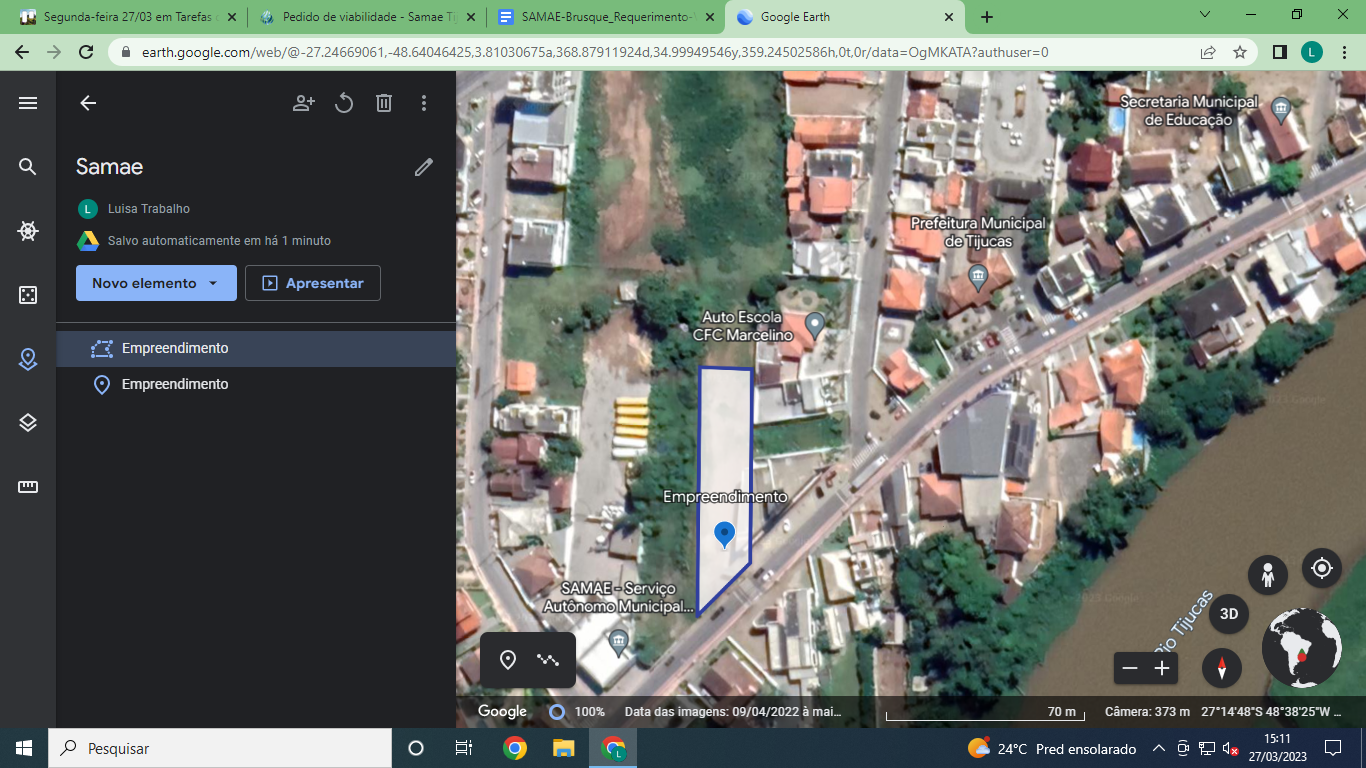 PROJETO:CROQUI DE LOCALIZAÇÃO DO EMPREENDIMENTO XXXXXXCROQUI DE LOCALIZAÇÃO DO EMPREENDIMENTO XXXXXXCROQUI DE LOCALIZAÇÃO DO EMPREENDIMENTO XXXXXXCROQUI DE LOCALIZAÇÃO DO EMPREENDIMENTO XXXXXXCROQUI DE LOCALIZAÇÃO DO EMPREENDIMENTO XXXXXXENDEREÇO:RUA QUINZE DE NOVEMBRO, N° XX – BAIRRO CENTRO – TIJUCAS/SC RUA QUINZE DE NOVEMBRO, N° XX – BAIRRO CENTRO – TIJUCAS/SC RUA QUINZE DE NOVEMBRO, N° XX – BAIRRO CENTRO – TIJUCAS/SC RUA QUINZE DE NOVEMBRO, N° XX – BAIRRO CENTRO – TIJUCAS/SC RUA QUINZE DE NOVEMBRO, N° XX – BAIRRO CENTRO – TIJUCAS/SC PROPRIETÁRIO:FULANO DE TALFULANO DE TALFULANO DE TALFULANO DE TALFULANO DE TALREVISÃO:01DATA:20/03/2023ESCALA:ASSINATURAS: